RAPORT PRIVIND SITUAŢIA HIDROMETEOROLOGICĂ ŞI A CALITĂŢII MEDIULUIîn intervalul 17.01.2018, ora 08.00 – 18.01.2018, ora 08.00I.	SITUAŢIA HIDROMETEOROLOGICĂ1. Situaţia şi prognoza hidro pe râurile interioare şi Dunăre din 18.01.2018, ora 7.00RÂURIDebitele au fost în creştere ca urmare a precipitaţiilor căzute în interval, cedării apei din stratul de zăpadă şi propagării pe râurile din bazinele: Vişeu, Iza, Tur, Someş, Crasna, Barcău, Crişuri, Bega Veche, Bega, Timiş, Bârzava, Moraviţa, Caraş, Nera, Cerna, Jiu şi pe râurile din bazinele inferioare ale Mureşului şi Oltului. Pe celelalte râuri debitele au fost relativ staţionare, exceptând cursul superior al Prutului, unde au fost în scădere.Formaţiunile de gheaţă (gheaţă la maluri, curgeri de năboi, pod de gheaţă) s-au menţinut fără modificări importante, exceptând râurile din nord-vestul ţării, unde au fost în diminuare şi restrângere, fiind prezente pe majoritatea râurilor din ţară, cu excepţia cele din Banat şi Crişana, unde au dispărut.	Debitele se situează în general la valori între 30-90% din normalele lunare, exceptând râurile din bazinele hidrografice: Vişeu, Iza, Someşul Mare şi Trotuş, unde au valori în jurul și peste mediile multianuale lunare.  	În interval s-au înregistrat scurgeri importante pe versanţi, torenţi, pâraie şi creşteri semnificative de niveluri şi debite, cu depăşiri ale COTELOR DE APĂRARE pe unele râuri mici din bazinul inferior al Mureşului, ale Crişului Alb şi din bazinele superioare ale Begăi, Timişului şi Bârzavei, ca urmare a precipitaţiilor lichide mai însemnate cantitativ căzute, cedării apei din stratul de zăpadă şi propagării.	În interval s-au situat peste :-COTELE DE INUNDAŢIE râurile la următoarele staţii hidrometrice: Valea Mare – Târnova (300)-jud. AR şi Timercea – Tăuţ (200+12)-jud. AR;- COTELE DE ATENŢIE râurile la următoarele staţii hidrometrice: Cigher – Tăuţ (250+20)-jud. AR, Monoroştia – Monoroştia (200+6)-jud. AR, Bega – Făget (220+12)-jud. TM, Gladna – Firdea (110+38)-jud. TM, Hăuzeasca – Firdea (180+48)-jud. TM, Rusca –Voislova Rusca (150+36)-jud. CS, Bistra – Obreja (85+33)-jud. CS şi Tău – Soceni (60+12)-jud. CS.    Se situează peste:-COTELE DE ATENŢIE râurile la următoarele staţii hidrometrice: Bega – Balinţ (450+99)-jud. TM, Bega – Chizătău (200+36)-jud. TM, Chizdia – Ghizela (250+70)-jud. TM, Bega Veche – Pişchia (100+18)-jud. TM.În interval au fost emise două ATENŢIONARI HIDROLOGICE PENTRU FENOMENE IMEDIATE.Debitele vor fi în general staţionare, exceptând cursurile mijlocii şi inferioare ale râurilor din jumătatea de vest a ţării, unde vor fi în creştere prin propagare.Formaţiunile de gheaţă (gheaţă la maluri, năboi, pod de gheaţă) vor fi în uşoară diminuare.DUNĂREDebitul la intrarea în ţară (secţiunea Baziaş) în intervalul 17-18.01.2018 a fost în scădere, având valoarea de 7600 m3/s, peste media multianuală a lunii ianuarie (4950 m3/s). În aval de Porţile de Fier debitele au fost în scădere pe sectorul Gruia – Calafat şi relativ în creștere pe sectorul Bechet – Tulcea.Debitul la intrarea în ţară (secţiunea Baziaş) va fi în scădere (7500 m3/s).În aval de Porţile de Fier debitele vor fi în scădere pe sectorul Gruia – Bechet, staționare pe sectorul Corabia – Turnu Măgurele şi relativ în creştere pe sectorul Zimnicea – Tulcea. 2. Situaţia meteorologică în intervalul 17.01.2018, ora 08.00 –18.01.2018, ora 06.00Administraţia Naţională de Meteorologie (A.N.M.) a emis în data de 17.01.2018, la ora 14.00, avertizarea meteorologică nr. 4, astfel:COD GALBEN - precipitații însemnate cantitativ (predominant ninsori) și intensificări ale vântului în intervalul 17.01.2018, ora 14.00-18.01.2018, ora 22.00 - în zona de munte va ninge însemnat cantitativ și se va depune strat consistent de zăpadă. În după-amiaza zilei de miercuri (17 ianuarie) și în prima parte a nopții de miercuri spre joi (17/18 ianuarie), în Transilvania vor fi la început precipitații mixte, apoi mai ales sub formă de ninsoare. În a doua parte a nopții de miercuri spre joi (17/18 ianuarie) și în cursul zilei de joi (18 ianuarie) în Moldova, Dobrogea, nordul Olteniei și pe arii restrânse în nordul Munteniei vor predomina ninsorile. Cantitățile de apă vor depăși local 15…20 l/mp și izolat 30…35 l/mp. Vântul se va intensifica treptat în cea mai mare parte a țării, dar cu precădere în sud, centru, est și la munte, unde vor fi rafale de 50-70 km/h, iar local în Moldova, în Dobrogea și pe crestele montane înalte, 70-80 km/h, viscolind temporar ninsoarea. În sudul, sud-estul și centrul țării, pe arii restrânse, vor mai fi depuneri de polei.COD PORTOCALIU –vânt puternic, viscol, zăpadă troienită în intervalul 17.01.2018, ora 18.00-18.11.2018, ora 20.00- în Munții Banatului, Carpații Meridionali și Carpații de Curbură, viteza vântului la rafală va depăși 80-90 km/h, iar pe creste se vor atinge 120–140 km/h, viscolind ninsoarea și troienind zăpada, iar vizibilitatea va scădea sub 50 m;-vânt puternic și ninsori viscolite în intervalul 18.01.2018, orele 01.00-17.00- în județele Iași, Vaslui, Vrancea, Galați, Tulcea și în zona joasă a județelor Neamț și Bacău vor fi intensificări ale vântului cu viteze, în general, de 75...85 km/h și temporar va ninge viscolit. Această avertizare meteorologică a fost transmisă de către Centrul Operativ pentru Situaţii de Urgenţă al Ministerului Apelor şi Pădurilor către: Inspectoratul General pentru Situaţii de Urgenţă, Secretariatul General al Guvernului, Centrul de Situaţii al Guvernului, Ministerul Apărării Naţionale, Ministerul Afacerilor Interne, Ministerul Transporturilor, Ministerul Sănătăţii, Ministerul Economiei, Ministerul Agriculturii şi Dezvoltării Rurale, Comisia Naţională pentru Controlul Activităţilor Nucleare, Serviciul de Protecţie şi Pază, Serviciul de Telecomunicaţii Speciale, S.C. Hidroelectrica S.A., Agenţia Naţională de Îmbunătăţiri Funciare, precum și către Comitetele Judeţene pentru Situaţii de Urgenţă vizate: -ALBA, ARGEŞ, BACĂU, BISTRIŢA-NĂSĂUD, BOTOŞANI, BRAŞOV, BRĂILA, CARAŞ-SEVERIN, CLUJ, CONSTANŢA, GORJ, HARGHITA, HUNEDOARA, MEHEDINŢI, MUREŞ, NEAMŢ, SIBIU, SUCEAVA şi VÂLCEA (19 prefecturi) – COD GALBEN;-ARGEŞ, BACĂU, BRAŞOV, BUZĂU, CARAŞ-SEVERIN, COVASNA, DÂMBOVIŢA, GALAŢI, GORJ, HUNEDOARA, IAŞI, NEAMŢ, PRAHOVA, SIBIU, TULCEA, VASLUI, VÂLCEA şi VRANCEA (18 prefecturi) – COD PORTOCALIU.În ţară, procesul de încălzire a continuat, astfel încât vremea a devenit mai caldă decât în mod obișnuit la această dată în cea mai mare parte a teritoriului, exceptând Oltenia și Moldova, unde a fost apropiată de normalul perioadei. Cerul a fost variabil ziua în sud-est, iar noaptea în vest și mai mult noros în restul timpului și al teritoriului. În prima parte a zilei au fost precipitații mai ales sub formă de ploaie în Banat și Crișana, care izolat au avut și caracter torențial, mixte în Transilvania, iar în Maramureș cu precădere ninsori. Aria precipitațiilor s-a extins treptat și a cuprins cea mai mare parte a teritoriului, astfel încât în Oltenia, Muntenia și Dobrogea au fost precipitații mixte, iar în Moldova au predominat ninsorile. La munte a nins și s-a depus strat consistent de zăpadă. Cantitățile de apă au depășit local 20 l/mp și izolat 30 l/mp în vest, centru, precum și în extremitatea estică și în zona Carpaților Meridionali. Vântul a prezentat intensificări temporare în jumătatea sudică, cu rafale de 55...60 km/h, iar în zona montană aferentă a suflat cu putere, cu viteze ce au depășit izolat pe creste 90...100 km/h, viscolind ninsoarea. La ora 20 stratul de zăpadă măsurat pe platformele stațiilor meteorologice avea până la 123 cm la munte în Masivul Făgăraș, în Oltenia (până la 25 cm), în Moldova (până la 16 cm), în Transilvania (până la 14 cm), în Maramureș (până la 6 cm) și era prezent izolat în Muntenia (până la 5 cm ), Dobrogea (până la 3 cm), Banat și Crișana (până la 5...9 cm). Local în Moldova și Oltenia și cu totul izolat în Transilvania s-a semnalat polei. Temperaturile maxime s-au situat între -2 grade la Darabani, Bârlad și Adjud și 10 grade la Oravița și Adamclisi, iar la ora 06 temperatura aerului avea valori cuprinse între -3 grade la Darabani, Ocna Șugatag și Dumbrăvița de Codru și 5 grade la Râmnicu Vâlcea.Observație: începând de ieri, de la ora 06, au fost în vigoare 9 atenționări cod galben privind fenomene meteorologice periculoase imediate, 5 emise de către SRPV Craiova și câte 2 emise de către SRPV Timișoara și SRPV Bacău.La Bucureşti, vremea s-a încălzit semnificativ față de intervalul precedent, astfel încât a devenit mai caldă decât în mod normal la această dată; temperatura maximă a fost de 7 grade la Afumați și Filaret și 9 grade la stația meteo Băneasa. Cerul, variabil ziua, s-a înnorat seara și noaptea, când trecător s-au semnalat precipitații slabe predominant sub formă de ploaie. Vântul a suflat slab până la moderat. La ora 06 temperatura aerului era de 0 grade la stația meteo Băneasa și 1 grad la Afumați și Filaret.3. Prognoza meteorologică în intervalul 18.01.2018, ora 8.00 – 19.01.2018, ora 08.00În ţară, cerul va fi temporar noros și vor mai fi precipitații slabe, ziua pe arii restrânse ninsori în est și la munte, predominant ninsori în sud-est, iar noaptea mixte local în vest, nord și centru și predominant ninsori la munte. Vor fi condiții de polei. Vântul va prezenta intensificări în cea mai mare parte a țării, dar mai ales în est, unde la rafală se vor depăși local 75...85 km/h, precum și la munte, îndeosebi la altitudini mari, unde vor fi viteze de 120...140 km/h, viscolind ninsoarea și troienind zăpada. Temperaturile maxime vor fi cuprinse între -1 și 8 grade, iar cele minime între -13 și 2 grade. Vor fi condiții de ceață.La Bucureşti valorile termice se vor situa peste mediile climatologice specifice perioadei. Cerul va fi temporar noros. Vântul va avea unele intensificări în cursul zilei, când la rafală se vor depăși 40...45 km/h. Temperatura maximă va fi de 5...6 grade, iar cea minimă de -5...-4 grade. Vor fi condiții de ceață.4. Buletin nivometeorologic valabil pentru masivele Bucegi şi Făgăraş (versantul nordic) emisă pentru perioada 17.01.2018, ora 20.00 – 18.01.2018, ora 20.00 Starea stratului de zăpadă în data de 17.01.2018, ora 14.00:În ultimele 24 de ore vremea a fost închisă. Cerul a fost noros şi pe arii extinse au căzut precipitaţii, predominant sub formă de ninsoare. Vântul a suflat slab şi moderat, cu intensificări temporare care au spulberat zăpada şi care pe creste au depăşit 90 km/h. Temporar în zona înaltă s-a semnalat ceaţă. Stratul de zăpadă a crescut cu până la 6 cm în zonele înalte şi măsura la ora 14.00: 117 cm la Bâlea-Lac, 104 cm la Vârful Omu, 25 cm la Sinaia, 19 cm la Fundata şi 13 cm la Predeal.Evoluţia vremii în intervalul 17.01.2018, ora 20.00 – 18.01.2018, ora 20.00: Vremea va fi închisă. Cerul va fi noros şi va ninge în întreaga zonă montană. Cantitățile de apă vor depăși 20 l/mp, iar stratul de zăpadă va creşte cu aproximativ 20-25 cm. Vântul va sufla în general moderat, cu intensificări temporare ce vor depăşi 80-90 km/h, iar pe creste 120 km/h, viscolind şi troienind zăpada. Local se va semnala ceaţă.Peste 1800 m: temperaturi minime: -15...-9 gr.C; temperaturi maxime: -14...-8 gr.C;Sub 1800 m: temperaturi minime: -9...-6 gr.C; temperaturi maxime: -8...-5 gr.C.Stabilitatea şi evoluţia stratului de zăpadă:La altitudini de peste 1800 m: RISC MARE (4): stratul nou depus va depăşi 35-40 cm, iar pe văi şi în zonele adăpostite se vor forma troiene. Acestea vor acţiona ca o suprasarcină asupra structurilor aflate dedesubt, putând astfel declanşa spontan avalanşe pe numeroase pante, riscul fiind amplificat la trecerea turiştilor sau schiorilor. La altitudini mai mici de 1800 m: RISC MODERAT (2): stratul de zăpada va creşte şi aici cu cca 20-25 cm. Declanşarea avalanşelor este posibilă mai ales la supraîncărcări mai mari, pe pantele mai înclinate.Legenda:II. CALITATEA APELORPe râurile interioareA.B.A. Siret Bacău: -informează că în data de 17.01.2018 s-a produs o poluare cu 90 l de gazolină (condens) a pârâului Urmeniș (afluent de stânga al râului Trotuș) în zona Hangani a municipiului Moinești, jud. Bacău, din cauza fisurării unei conducte aparținând O.M.V. Petrom pe tronsonul care subtraversează cursul de apă. Fenomenul s-a manifestat sub formă de irizații. Măsuri: echipa de intervenție O.M.V. Petrom a oprit pomparea, a decopertat conducta, a montat baraje plutitoare și a răspândit material absorbant. Personalul A.B.A. Siret Bacău a recoltat probe de apă. Se va reveni cu informații.-revine cu informații despre poluarea cu țiței și apă sărată a râului Tazlăul Sărat din zona cartierului Lucăcești din municipiul Moinești, jud. Bacău, din data de 12.01.2018, manifestată sub formă de irizații pe o lungime de cca 500 m. Rezultatele analizelor probelor de apă prelevate în data de 16.01.2018 la distanțele de 50 m și 1 km în aval de locul incidentului nu au indicat depășiri față de clasa de calitate în care este încadrat râul Tazlăul Sărat. S.G.A. Prahova revine cu informații despre poluarea pârâului Dâmbu cu ape uzate provenite de la staţia de epurare a S.C. Gentoil S.R.L. Ploieşti din zona localitații Corlăteşti, din data de 12.01.2018.  După sistarea evacuării apelor uzate din staţia de epurare (măsură ce a fost dispusă de inspectorii de specialitate din cadrul S.G.A. Prahova în data de 12.01.2018), acestea au fost stocate în celula 2 a separatorului mecanic 4 şi au fost introduse controlat în flux, astfel încât să se poata realiza o tratare corespunzătoare; următoarea evacuare a apelor uzate din staţia de epurare a avut loc în data de 13.01.2018, după efectuarea analizelor de control în cadrul laboratorului staţiei de epurare, care au relevat faptul că indicatorii de calitate analizaţi se încadrează în limitele autorizate;    -în vederea verificării respectării măsurilor dispuse către S.C. Gentoil S.R.L. în 12.01.2018 şi a situaţiei ulterioare a cursului de apă Dâmbu, în zilele de 13 şi 14.01.2018, inspectorul din cadrul S.G.A. Prahova a efectuat o verificare vizuală a pârâului Dâmbu în zona podului rutier de pe DN1B din satul Corlăteşti (situat în aval de evacuările din staţiile de epurare a municipiului Ploieşti şi S.C Gentoil S.R.L). În ambele date aspectul apei pârâului era cel obişnuit, fără prezenţa de irizaţii;-în data de 15.01.2018 inspectorii de specialitate din cadrul Compartimentului I.T.A. s-au deplasat la faţa locului pentru verificarea funcţionării staţiei de epurare ulterior datei de 12.01.2018, constatând că situaţia la aceasta data era cea normală (aspectul apei pârâului Dâmbu şi a efluentului staţiei de epurare nu prezentau modificări faţă de aspectul uzual). S-a verificat fluxul apei în staţia de epurare şi by-pass-ul cu care este prevăzută staţia, care avea sigiliul intact, fără a se putea observa urme de manevrare a vanei şi s-a prelevat o noua probă de apă de la gura de evacuare a staţiei de epurare în pârâul Dâmbu pentru a fi analizată în Laboratorul de Calitatea Apei din cadrul S.G.A. Prahova; -rezultatele parţiale ale analizelor efectuate în Laboratorul S.G.A. Prahova relevă pentru proba de apă recoltată în data de 12.01.2018 de la gura de evacuare a apei din staţia de epurare depăşiri ale unor indicatori de calitate ai apei evacuate faţă de valorile reglementate; pentru proba de apă recoltată în data de 15.01.2018, indicatorii analizaţi până în acest moment se încadrează în limitele autorizate;  -sancţiunea contravenţională aplicată S.C. Gentoil S.R.L. a fost achitată, urmând a se recupera cheltuielile generate de monitorizarea undei poluante pe pârâul Dâmbu şi a se aplica penalităţi pentru depăşirea indicatorilor de calitate reglementaţi potrivit prevederilor legislaţiei în vigoare în domeniul apelor. Pe fluviul DunăreaA.P.M. Brăila informează despre poluarea apei fluviului Dunărea cu ape uzate neepurate provenite de la S.C. Complexul de creștere a porcilor S.R.L. Tichilești, jud. Brăila, în datele de 04, 08 și 11.01.2018. Rezultatele analizelor probelor de apă prelevate de către S.G.A. Brăila din zona evacuării complexului în zilele menționate prezintă valori foarte ridicate pentru indicatorii: materii în suspensie, reziduu filtrat, CCOCr, azot total, fosfor total, amoniu, fenoli. Se va reveni cu informații.        Pe Marea Neagră nu au fost semnalate evenimente deosebite. III. CALITATEA MEDIULUIÎn domeniul aeruluiAgenţia Naţională pentru Protecţia Mediului informează că din rezultatele analizelor efectuate în datele de 15 și 16.01.2018 în cadrul Reţelei Naţionale de Monitorizare nu s-au constatat depăşiri ale pragurilor de alertă pentru NO2 (dioxid de azot), SO2 (dioxid de sulf), ale pragurilor de alertă și informare pentru O3 (ozon). Mediile zilnice pentru PM10 (pulberi în suspensie cu diametrul sub 10 microni) au fost determinate prin metoda nefelometrică. Validarea acestor valori va fi efectuată după prelucrarea datelor obţinute prin metoda gravimetrică, metoda de referinţă în conformitate cu legislaţia naţională și europeană.  2. 	În domeniul solului şi vegetaţieiNu au fost semnalate evenimente deosebite. 3. 	În domeniul supravegherii radioactivităţii mediului Menționăm că pentru factorii de mediu urmăriți nu s-au înregistrat depăşiri ale limitelor de avertizare/alarmare și nu s-au semnalat evenimente deosebite. Parametrii constataţi la staţiile de pe teritoriul României s-au situat în limitele normale de variație ale fondului natural.4. 	În municipiul BucureştiÎn ultimele 24 de ore sistemul de monitorizare a calităţii aerului în municipiul Bucureşti nu a semnalat depăşiri ale pragurilor de informare şi alertă.                          DIRECȚIA DE COMUNICAREPESTE 1800 mPESTE 1800 mSUB 1800 mSUB 1800 mFĂGĂRAŞRISC MARE (4)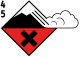 RISC MODERAT (2)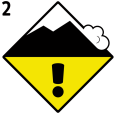 BUCEGIRISC MARE (4) RISC MODERAT (2)Gradul de riscStabilitatea stratului de zăpadăProbabilitatea de declanşare a avalanşelor5-foartemareInstabilitatea stratului de zăpadă este generalizată.Chiar şi pe pantele puţin abrupte se pot produce spontan numeroase avalanşe de mari, adesea chiar foarte mari dimensiuni.4-mareStratul de zăpadă este puţin stabilizat pe majoritatea pantelor suficient de înclinate*.Declanşarea avalanşelor este probabilă chiar şi printr-o slabă supraîncarcare**, pe numeroase pante suficient de înclinate. În anumite situaţii sunt de aşteptat numeroase declanşări spontane de avalanşe  de dimensiuni medii şi adesea chiar mari.3-însemnatPe numeroase pante suficient de înclinate*, stratul de zăpadă este mediu sau puţin stabilizat.Declanşarea avalanşelor este posibilă chiar în condiţiile unei slabe supraîncărcări**, mai ales pe pantele descrise în buletin. În anumite situaţii sunt posibile unele declanşări spontane de avalanşe medii şi câteodată chiar mari.2-moderatPe anumite pante suficient de înclinate*, stratul de zăpadă este mediu stabilizat; în rest este stabil.Declanşările de avalanşe sunt posibile mai ales la supraîncărcări mari** şi pe unele pante suficient de înclinate ce sunt descrise în buletin. Nu sunt aşteptate declanşările spontane de avalanşe de mare amploare.1-redusStratul de zăpadă este în general stabilizat pe majoritatea pantelor.Declanşarea avalanşelor este posibilă doar izolat pe pantele foarte înclinate şi în cazul unei supraîncărcări mari**. Spontan se pot produce doar curgeri sau avalanşe de mici dimensiuni.